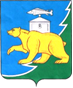 РОССИЙСКАЯ ФЕДЕРАЦИЯСОБРАНИЕ ДЕПУТАТОВ НЯЗЕПЕТРОВСКОГО МУНИЦИПАЛЬНОГО РАЙОНАЧЕЛЯБИНСКОЙ ОБЛАСТИРЕШЕНИЕот 22 апреля 2024 года № 595г. НязепетровскО внесении изменений в Положение «О муниципальном контроле на автомобильном транспорте, городском наземном электрическом транспорте и в дорожном хозяйстве в границах населенных пунктов Нязепетровского муниципального района» утвержденное решением Собрания депутатов Нязепетровского муниципального района от 29 ноября 2021 года № 199       В соответствии с Федеральным законом от 31.07.2020 г. № 248-ФЗ «О государственном контроле (надзоре) и муниципальном контроле в Российской Федерации», Федеральным законом от 06.10.2003 г. № 131-ФЗ «Об общих принципах организации местного самоуправления в Российской Федерации», Федеральным законом от 04.08.2023 №483 «О внесении изменений в ст. 52  Федерального закона «О государственном контроле (надзоре) и  муниципальном контроле в Российской Федерации», Собрание депутатов Нязепетровского муниципального района РЕШАЕТ:    1. Внести в Положение «О муниципальном контроле на автомобильном транспорте, городском наземном электрическом транспорте и в дорожном хозяйстве в границах населенных пунктов Нязепетровского муниципального района» следующие изменения:Раздел 3. «Осуществление муниципального контроля»:дополнить пунктом следующего содержания:          «3.14.  Контролируемое лицо вправе обратиться в контрольный (надзорный) орган с заявлением о проведении в отношении его профилактического визита.                     Контрольный (надзорный) орган рассматривает заявление контролируемого лица в течение десяти рабочих дней с даты регистрации указанного заявления и принимает решение о проведении профилактического визита либо об отказе в его проведении с учетом материальных, финансовых и кадровых ресурсов контрольного (надзорного) органа, категории риска объекта контроля, о чем уведомляет контролируемое лицо.».2.Удовлетворить протест от 17.03.2024 года № Прдр-20750014-25-24/-20750014 прокурора Нязепетровского района на решение Собрания депутатов Нязепетровского района.3.Решение вступает в силу со дня его подписания и подлежит официальному                              опубликованию на сайте Нязепетровского муниципального района (www.nzpr.ru, регистрация в качестве сетевого издания: Эл № ФС77-81111 от 17.05.2021 г.).4. Контроль за исполнением решения возложить на постоянную комиссию по мандатам, регламенту, законности и местному самоуправлению (Салатов Д.И.).Глава Нязепетровского муниципального района                                                                                            С.А. КравцовПредседатель Собрания депутатов Нязепетровского муниципального района                                                              А.Г. Бунаков